Aanvraagformulier podotherapeut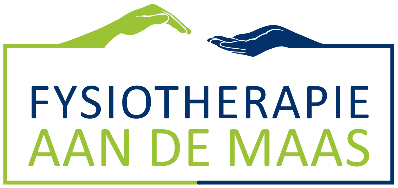 (x) = in ieder geval 1 van de opties		x1 = 1e optie x2 = 2e optie ect. PatiëntgegevensPatiëntgegevensPatiëntgegevensNaamMVStraatPostcode en woonplaatsGeb. datumTel. nrBSN nr.VerzekeringVerzekeringsnummerDiagnoseDiagnoseDiagnoseDiagnoseVerwijsdatumMedische diagnose Diabetes Mellitus Type 2 Diabetes Mellitus Type 1 Overige: SIMMs Classificatie 0 (laag risicio) 1 (licht verhoogd risico) 2 (hoog risico) 3 (sterk verhoogd risico)Vraag/doelstelling Diabetisch voetonderzoek Overige namelijk:  Diabetisch voetonderzoek Overige namelijk:  Diabetisch voetonderzoek Overige namelijk: BijzonderhedenCo-morbiditeitenTerugkoppeling Ja           Nee Ja           Nee Ja           NeeVerwijzend artsVerwijzend artsNaamSpecialisatie Internist  Specialist ouderen geneeskunde   Huisarts AGB-codeHandtekeningSIMS-classificatieVerlies PSAanwijzingen PAVTekenen verhoogde drukVoetulcusAmputatieInactieve charcot-voetEindstadium nierfalenDialyse0--------1(x)(x)------2x1x3x4x1x2x4x2x3x4-----3(x)(x)(x)(x)(x)